Jeu de l’oieLe plus jeune débute le jeu et celui-ci continue dans le sens des aiguilles d’une montre.Le nombre indiqué par le dé lancé précise le nombre de cases qui sera avancé par le joueur.Différentes cases sont proposées :Case question : le joueur suivant pose une carte question.  Le joueur interrogé doit répondre par écrit.  Si la réponse est correcte, le joueur interrogé peut rejouer. La carte posée sera remise dans le sabot au hasard.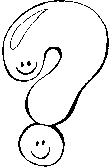 Case clé : le joueur qui tombe sur cette case se verra poer une question, il a le droit d’utiliser un bescherelle pour y répondre. 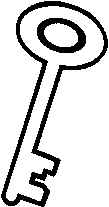 Case joker : le joueur peut rejouer sans devoir répondre à une question.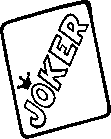 Pour atteindre la case Arrivée, il faut tomber sur le nombre exact de cases restantes à parcourir en lançant le dé.Le gagnant sera le premier à tomber sur la case « Arrivée ».  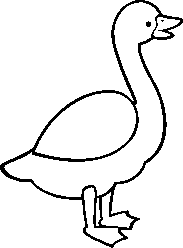 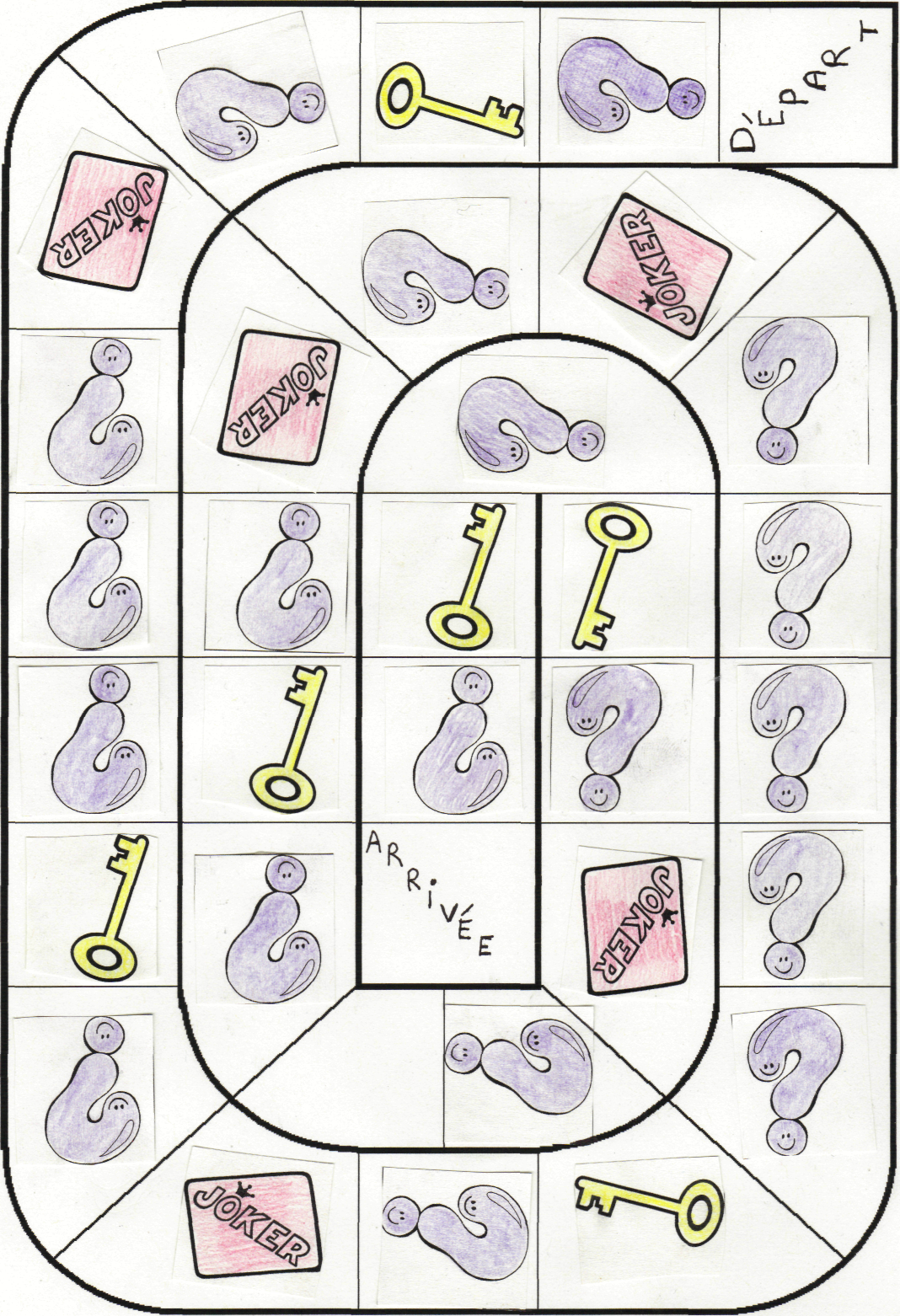 Connaître 2psTu connaîtraisPerdre3ppIls perdraientJouer1psJe joueraisPouvoir2ppVous pourriezCourir1ppNous courrionsSavoir1psJe sauraisLire3psIl liraitAcquérir3psIl acquerraitNaître2ppVous naîtriezDanser1ppNous danserionsOublier3ppIls oublieraientFinir1psJe finiraisDormir3ppIls dormiraientPartir2psTu partiraisVoler2psTu voleraisVouloir1ppNous voudrionsEtre1ppNous serionsAvoir1psJe seraisVomir2ppVous vomiriezMettre1psJe mettraisEtudier2psTu étudierasMourir3ppIls mourraientEtre1psJe seraisSouhaiter2psTu souhaiteraisJaunir3psIl jauniraitFaire2psTu feraisDire3ppIls diraientVaincre2psTu vaincraisTéléphoner3ppIls téléphoneraientEnvoyer1psJ’enverraisVoir3ppIls verraientPartager2psTu partageraisEcouter3psIl écouteraitAller2ppVous iriezCopier2ppVous copierezConduire1ppNous conduirionsSavoir3ppIls sauraientDessiner1ppNous dessinerionsDeviner3psIl devineraitColorier1psJe colorieraisSortir2psTu sortiraisRougir3psIl rougiraitPeindre3ppIls peindraientPrendre2psTu prendraisAttendre3ppIls attendrontAtteindre1ppNous atteindronsComprendre1psJe comprendraisCalculer2psTu calculeraisManger3ppIls mangeraientTirer1ppNous tirerionsAppeler1psJ’appelleraisJeter2psTu jetteraisOuvrir3ppIls ouvriraientDistribuer2psTu distribueraisCroire1psJe croiraisPerdre1ppNous perdrionsTracer1ppNous tracerionsTaper2psTu taperaisBattre2ppVous battriezJoindre1psJe joindraisEffacer2ppVous effaceriezParler3ppIls parleraientSouligner1psJe souligneraisGrandir2psTu grandiraisGémir2ppVous gémiriezStopper1ppNous stopperionsRire3ppIls riraientSourire1ppNous souririonsBoire1ppNous boirionsEcrire1psJ’écriraisTenir2ppVous tiendriezAsseoir2psTu assoirais/assiéraisFalloir3psIl faudraitPunir2psTu puniraisVenir3psIl viendraitDompter1psJe dompteraisParaître1ppNous paraîtrionsValser2psTu valseraisCréer2ppVous créeriezDisparaître1psJe disparaîtraisCompter2psTu compteraisMémoriser1ppNous mémoriserionsAcheter2psTu achèteraisDécider3ppIls décideraientPlaire1psJe plairaisVanter3psIl vanteraitApprendre2ppVous apprendriezSuivre3ppIls suivraientSalir1ppNous salirionsDiscuter2ppVous discuteriezNettoyer1psJe nettoieraisVoyager1psJe voyageraisPayer1ppNous paierionsEngager2ppVous engageriezConserver1psJe conserveraisJongler3ppIls jongleraientSouscrire2psTu souscriraisMentir3ppIls mentiraientAttacher2ppVous attacheriezBondir1psJe bondirais